DAFTAR PUSTAKAAndika dan Sedana (2019). pengaruh profitabilitas, struktur aktiva, dan ukuran   perusahaan   terhadap   struktur   modal.   Jurnal   riset manajemen.   Vol   8   No.   9   2019,   hal   5803-5824.   Online. https://ojs.unud.ac.id/index.php/Manajemen/article/view/46865.  Diaksespada 27 Oktober 2021.Adiguna. (2018). Analisis Faktor-Faktor Yang Mempengaruhi Struktur Modal (Studi Kasus Pada Perusahaan Makanan Dan Minuman Yang  Terdaftar  Di  BEI  Periode  2012  -  2016).  Diponegoro Journal Of Management. Vol 7 No. 2, 2018, Hal 1- 12. Online. https://ejournal3.undip.ac.id/index.php/djom/article/view/20943. Diaksespada 27 Oktober 2021.Bodie,  K.,  &  Marcus.  (2006).  Investments,  Edisi  Keenam.  Jakarta: Salemba EmpatBodie. K. (2014). Manajemen Portofolio Dan Investasi. Jakarta: Salemba EmpatBrigham,  E.  F.,  &  Houston,  J.  F.  (2011). Dasar-Dasar ManajemenKeuangan Terjemahan. Edisi 10. Jakarta: Salemba Empat.Dahlena.  (2017).  pengaruh  likuiditas,  risiko  bisnis  dan  profitabilitas terhadap  struktur modal pada perusahaan textile  dan garment yang terdaftar dibursa efek Indonesia. Jurnal RisetAkuntansi & Bisnis.     Vol     17     No.     2     2017,     hal     1- 19.     Online. https://onesearch.id/Record/IOS540.article-1727.  Diakses  pada 27 Oktober 2021.Denziana dan Yunggo (2017). pengaruh profitabilitas, struktur aktiva, danukuran perusahaan terhadap struktur modal perusahaan pada perusahaan real estate and property yang terdaftar di bursa efek indonesia tahun 2015. Jurnal riset akuntansi dan manajemen keuangan  indonesia.  Vol  8  No.  1  2017,  hal  52-67.  Online. http://jurnal.ubl.ac.id/index.php/jak/article/view/825/0.   Diakses pada 27 Oktober 2021.Deviani dan Sudjarni (2018). Pengaruh tingkat pertumbuhan, struktur aktiva,  profitabilitas,  dan  likuiditas  terhadap  struktur  modal perusahaan pertambangan di bei. Jurnal manajemen bisnis danakuntansi indonesia. Vol 7 No. 3 2018, hal 1222- 1254. Online.https://ojs.unud.ac.id/index.php/Manajemen/article/cite/36179/A paCitationPlugin. Diaksespada 27 Oktober 2021Dewiningrat. (2018). Pengaruh Likuiditas, Profitabilitas, Pertumbuhan Penjualan, Dan StrukturAset Terhadap Struktur Modal. E-Jurnal Manajemen  Unud. Vol. 7 No. 7 2018, hal 3471-3501. Online. https://ojs.unud.ac.id/index.php/Manajemen/article/view/38021.  Diaksespada 27 Oktober 2021.Firnanda NovitaR, Maureen , I., & David , K. (2019). Analisis Pengaruh Faktor-Faktor Fundamental terhadap Harga Saham pada Bank - bank plat merah tahun 2008-2018. Jurnal Akuntansi Keuangan dan Sistem Perpajakan Indonesia. Vol 7 No. 3 2019, hal 1- 15. Online.https://jurnal.unimed.ac.id/2012/index.php/eua/article/download /18152/13411. diaksespada 10 februari 2021.Fahmi, Irham. (2013). Analisis LaporanKeuangan. Bandung: Alfabeta.Ghozali, Imam. (2018). AplikasiAnalisis Multivariate Dengan Program SPSS 25 Edisi 9. semarang: Universitas Diponegoro.Hadianto dan Tayana (2018). pengaruhrisiko sistematik, strukturaktiva, profitabilitas,  dan  jenis  perusahaan  terhadap  struktur  modal emiten sektor pertambangan: pengujian hipotesis static-trade off. Jurnal  akuntansi.  Vol  2  No.  2  2018,  hal   15-39.   Online. https://journal.maranatha.edu/index.php/jam/article/view/369.Diaksespada 27 Oktober 2021.Harahap. 2015. Analisis Kritis Atas Laporan Keuangan. Jakarta : Raja Grafindo Persada.Hanafi, Mamduh M. (2016). ManajemenKeuangan. Yogyakarta: BPFE.Husnan, S. (2015). Dasar-Dasar Teori Portofolio dan Analisis Sekuritas. (Edisi 5). Yogyakarta: UPPN STIM YKPN.Husnan, Suad dan Enny Pudjiastuti. (2016). Dasar-Dasar ManajemenKeuangan, EdisiKetujuh,. Yogyakarta, UPP AMP YKPNHery. (2016). Analisis LaporanKeuangan. Jakarta: Grasindo.Horne, V. W. (2005). Fundamental Of Financial Management (Buku 1, Edisi 4). Jakarta: Salemba Empat.Horne  V.  James  dan  John  M  Wachowicz.  (2005).  Prinsip-prinsip ManajemenKeuangan (Fundamental of Financial Management). Edisi 12. Diterjemahkan oleh Dewi Fitriasari. Jakarta: Salemba Empat.Ikatan Akuntansi Indonesia. 2011. PSAK 16 (Revisi 2011) : Aset Tetap. Jakarta : IAI.Jogiyanto., (2017). Teori Portofolio dan Analisis Investasi (Edisike 10). Yogyakarta : BPFE.Kasmir.(2015). Analisis Laporan Keuangan. Edisi  Satu.  Jakarta: PT RajaGrafindo Persada.Komariah  dan  Nurulrahmatiah  (2020).  pengaruh  struktur  aktiva  dan likuiditas terhadap struktur modal. Jurnal akuntansi dan bisnis. Vol  5  No.  2  2020,  hal  112- 122.  Online. https://jurnal.um- palembang.ac.id/balance/article/view/2826.   Diakses   pada   27 Oktober 2021.Keown, A. J. (2011). Basic Financial Management, Diterjemahkan oleh Chaerul D. Djakman, 2011, Edisi 10, Buku 2. jakarta: Salemba EmpatMahapsari,  Nunky  Rizka.  (2013).  Pengaruh  Profitabilitas,  Struktur Aktiva,  Dan  Pertumbuhan  Penjualan  Terhadap  Harga  Saham Dengan  Struktur  Modal  Sebagai  Variabel  Intervening  Pada Perusahaan   Manufaktur   Di   Bursa   Efek   Indonesia.   JurnalNominal.       Vol   2   No.    1   2013,   hal    137- 158.   Online.https://journal.uny.ac.id/index.php/nominal/article/view/1653/13 77. Diaksespada 27 Oktober 2021Munawir, S. (2010). Analisis LaporanKeuanganEdisiKeempat Cetakan KelimaBelas. Yogyakarta: Liberty.Mulyawan, Setia. (2015). Manajemen Keuangan. Bandung: CV Pustaka SetiaNovwedayaningayu   dan   Hirawati   (2020).   Pengaruh   profitabilitas, likuiditas  dan  struktur  aktiva  terhadap  struktur  modal  pada perusahaan  consumer  goods.    Jurnal  Sains Manajemen  DanBisnis  Indonesia.  Vol  10  No  2  2020,  hal  255-262.  Online.http://jurnal.unmuhjember.ac.id/index.php/SMBI/article/view/41 24. Diaksespada 27 Oktober 2021.Puspawardhani,  Nadia.   (2013).   Pengaruh   Pertumbuhan   Penjualan, Profitabilitas, Struktur Aktiva Dan Ukuran Perusahaan Terhadap Struktur Modal Pada Perusahaan Pariwisata Dan Perhotelan Di BEI. Jurnal Manajemen. Vol 1 No. 2. 2013, hal 144- 153. Online. https://ojs.unud.ac.id/index.php/Manajemen/article/view/8284.    Diaksespada 27 Oktober 2021.Prastika dan Candradewi (2019). Pengaruh profitabilitas, strukturaktiva, dan  likuiditas  terhadap  struktur  modal  perusahaan  subsektor konstruksi bangunan di bei. Jurnal manajemen keuangan dan akuntansi indonesia. Vol 8 No. 7 2019, hal 4444-4473. Online. https://ojs.unud.ac.id/index.php/Manajemen/article/view/46168.  Diaksespada 27 Oktober 2021.Riyanto. (2011). Dasar-dasar Pembelanjaan Perusahaan. Yogyakarta : BPFE.Samsul, M. (2006). Pasar Modal Dan Manajemen Portofolio. Surabaya: Erlangga.Subramanyam  dan John J. Wild. 2012. Analisis Laporan Keuangan. Jakarta: Salemba EmpatSudana,  M.  I.  (2011).  Manajemen  Keuangan  Perusahaan.  Jakarta: Erlangga.Sugiama.  (2013). Manajemen Aset Pariwisata.  Bandung  :  Guardaya Intimarta.Sugiyono. (2018). Metode Penelitian Kuantitatif. Bandung : Alfabeta.Sony Siswoyo. (2013). Analisis Fundamental Dan Teknikal Untuk Profit Lebih Optimal. Jakarta: PT.Gramedia Pustaka UtamaWardani,  dkk.  (2016).  Pengaruh  Ukuran  Perusahaan,  Pertumbuhan Penjualan,  dan  Profitabilitas  terhadap  Struktur  Modal  pada Perusahaan     Manufaktur.     e-Journal     Bisma     Universitas Pendidikan   Ganesha.  Vol   4  No.  4  2016,   14-25.   Online. https://ejournal.undiksha.ac.id/index.php/JMI/article/view/6710.  Diaksespada 27 Oktober 2021Watung,  Abraham  Kelli  Sion.  (2016).  Pengaruh  Rasio  Likuiditas, Aktivitas, Profitabilitas, Dan Struktur Aktiva Terhadap Struktur Modal  Industri  Barang  Konsumsi  Di  Bursa  Efek  Indonesia.Jurnal Emba: Jurnal Riset Ekonomi Manajemen, Bisnis Dan Akuntansi.    Vol    4    No    2    2016,    hal     1- 15.    Online. https://ejournal.unsrat.ac.id/index.php/emba/article/view/13152.  Diaksespada 27 Oktober 2021LAMPIRANLampiran 1 Populasi dan Sampel1.   Populasi  Perusahaan  Manufaktur  Sektor  Food  And  Beverages  yangterdaftar di BEI tahun 2016-20202.   Sampel  Perusahaan  Manufaktur  Sektor  Food  And  Beverages  yangterdaftar di BEI tahun 2016-2020Lampiran 2 Hasil data olahan Struktur Modal (DER)1.   DER 20162.   DER 20173.   DER 20184.   DER 20195.   DER 20206.   DER 20217.   DER Manufaktur Sektor Food And Beverages 2016-2020Lampiran 3 Hasil Resiko Sistematik (X1)1.   Resiko Sistematik Perusahaan Manufaktur Sektor Food And Beveragesyang terdaftar di Bursa Efek Indonesia Tahun 2016-20202.   Resiko Sistematik 2016-2021Lampiran 4 Hasil Current Ratio (X2)1.   Hasil Current Ratio 20162.   Hasil Current Ratio 20173.   Hasil Current Ratio 20184.   Hasil Current Ratio 20195.   Hasil Current Ratio 20206.   Hasil Current Ratio 20217.   CR Manufaktur Sektor Food And Beverages 2016-2020Lampiran 5 Hasil Return On Assets (X3)1.   Hasil Return On Assets 20162.   Hasil Return On Assets 20173.   Hasil Return On Assets 20184.   Hasil Return On Assets 20195.   Hasil Return On Assets 20206.   Hasil Return On Assets 20217.   ROA Manufaktur Sektor Food And Beverages 2016-2021Lampiran 6 Hasil Struktur Aktiva (X4)1.   Hasil Struktur Aktiva 20162.   Hasil Struktur Aktiva 20173.   Hasil Struktur Aktiva 20184.   Hasil Struktur Aktiva 20195.   Hasil Struktur Aktiva 20206.   Hasil Struktur Aktiva 20217.   TA Manufaktur Sektor Food And Beverages 2016-2020Lampiran 7 Input SPSS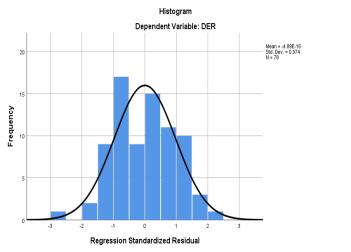 Lampiran 8 Output SPSS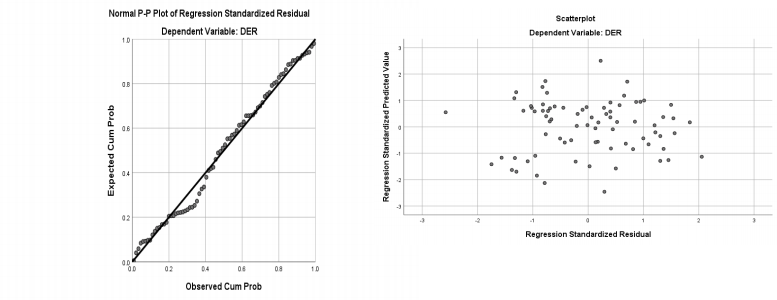 Correlations	                                            DER            Sistematik              CR             ROA              TA         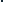 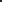 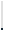 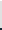 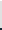 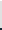 	Pearson Correlation       DER                                     1.000                      .144             .073             .272             .271  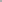 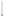 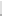 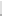 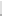 	Resiko Sistematik                   .144                     1.000              .170              .113              .062  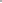 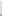 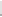 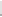 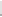 	CR                                            .073                       .170            1.000              .191              .086  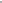 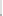 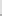 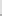 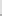 	ROA                                         .272                       .113              .191            1.000              .143  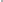 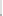 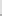 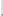 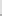 	 TA                                            .271                       .062              .086              .143            1.000  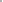 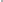 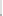 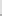 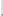 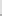 	Sig. (1-tailed)                  DER                                             .                      .104             .264             .008             .008  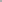 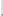 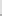 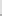 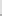 	Resiko Sistematik                  .104                            .             .069             .162             .296  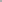 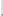 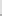 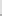 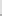 	CR                                            .264                       .069                    .              .047              .227  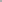 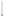 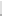 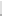 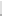 	ROA                                       .008                      .162             .047                   .             .106  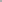 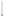 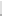 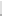 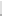 	 TA                                          .008                      .296             .227             .106                   .  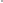 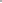 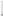 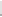 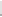 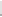 	N                                     DER                                         78                         78                78                78                78  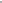 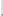 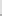 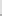 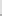 	Resiko Sistematik                      78                          78                 78                 78                 78  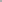 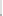 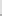 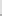 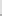 	CR                                               78                          78                 78                 78                 78  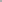 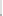 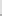 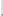 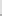 	ROA                                         78                         78                78                78                78  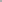 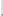 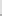 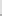 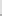 	 TA                                            78                         78                78                78                78  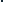 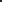 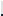 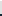 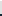 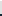 Model Summaryba. Predictors: (Constant), TA, RS, CR, ROAb. Dependent Variable: DERANOVAaa. Dependent Variable: DERb. Predictors: (Constant), TA, RS, CR, ROALampiran 9 Tabel Durbin WatsonLampiran 10 Tabel tTabeltitik persentase distribusit(df = 1 - 40)41 - 77)Lampiran 10 Tabel F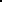 Titik Persentase Distribusi F untuk Probabilitas = 0,05No.KodeNama Perusahaan1AISAPT Tiga Pilar Sejahtera Food Tbk2ALTOPT Tri Banyan Tirta Tbk,3CAMPPT Campina Ice Cream Industry Tbk.4CEKAPT Wilmar Cahaya Indonesia Tbk,( d.h  Cahaya Kalbar Tbk, PT )5CLEOPT Sariguna Primatirta Tbk.6COCOPT Wahana Interfood Nusantara Tbk.7DLTAPT Delta Djakarta Tbk8DMNDPT Diamond Food Indonesia Tbk.9FOODPT Sentra Food Indonesia Tbk.10GOODPT Garudafood Putra Putri Jaya Tbk.11HOKIPT Buyung Poetra Sembada Tbk,12ICBPPT Indofood CBP Sukses Makmur Tbk,13IKANPT Era Mandiri Cemerlang Tbk.14INDFPT Indofood Sukses Makmur Tbk.15KEJUPT Mulia Boga Raya Tbk.16MLBIPT Multi Bintang Indonesia Tbk.17MYORPT Mayora Indah Tbk.18PANIPT Pratama Abadi Nusa Industri Tbk.19PCARPT Prima Cakrawala Abadi Tbk.20PSDNPT Prashida Aneka Niaga Tbk.21PSGOPT Palma Serasih Tbk.22ROTIPT Nippon Indosari Corporindo Tbk.23SKBMPT Sekar BumiTbk.24SKLTPT Sekar Laut Tbk.25STTPPT Siantar Top Tbk.26ULTJPT Ultrajaya Milk Industry and Trading Company Tbk.No.KodeNama Perusahaan1AISAPT Tiga Pilar Sejahtera Food Tbk2CEKAPT        Wilmar        Cahaya        Indonesia        Tbk.( d.h  Cahaya Kalbar Tbk. PT )3DLTAPT Delta Djakarta Tbk4ICBPPT Indofood CBP Sukses Makmur Tbk.5INDFPT Indofood Sukses Makmur Tbk.6MLBIPT Multi Bintang Indonesia Tbk.7MYORPT Mayora Indah Tbk.8PSDNPT Prashida Aneka Niaga Tbk.9ROTIPT Nippon Indosari Corporindo Tbk.10SKBMPT Sekar BumiTbk.11SKLTPT Sekar Laut Tbk.12STTPPT Siantar Top Tbk.13ULTJPT Ultrajaya Milk Industry and Trading Company Tbk.KODETotal UtangTotal EquitasDERAISARp 2.485.809Rp 4.264.40058,292CEKARp 53.804.438.690Rp 887.920.113.7286,060DLTARp 185.422.642Rp 1.012.374.00818,316ICPBRp 10.401.125Rp 18.500.82356,220INDFRp 38.233.092Rp 43.941.42387,009MLBIRp 144.398Rp 820.64017,596MYORRp 665.716.582.077Rp 6.265.255.987.06510,626ROTIRp 147.688.986.692Rp 1.442.751.772.02610,237SKBMRp 63.326.775.358Rp 368.389.286.64617, 190SKLTRp 27.208.864.479Rp 296.151.295.8729, 187STTPRp 1.167.899.357.271Rp 1.168.512.137.67099,948ULTJRp 1.204.137Rp 4.704.25825,597PSDNRp 37.351.385.025Rp 280.285.340.38313,326KODETotal UtangTotal EquitasDERAISARp 1,175,414Rp 3,347,90135.109CEKARp 45,209,179,614Rp 903,044,187,0675.006DLTARp 56,512,464Rp 1,144,645,3934.937ICPBRp 4,467,596Rp  20,324,33021.982INDFRp 19,660,348Rp 47,102,76641.739MLBIRp 141,059Rp 1,064,90513.246MYORRp 3,087,875,111,223Rp 7,354,346,366,07241.987ROTIRp 712,291,462,742Rp 2,820,105,715,42925.258SKBMRp 117,221,275,463Rp 1,023,237,460,39911.456SKLTRp 32,871,443,582Rp 307,569,774,22810.687STTPRp 957,660,374,836Rp 1,384,772,068,36069.157ULTJRp 1,200,721Rp 5,173,38823.210PSDNRp 39,149,455,680Rp 299,519,909,84313.071KODETotal UtangTotal EquitasDERAISARp 89.518Rp 3.450.9422,594CEKARp 34.052.874.614Rp 976.647.575.8423,487DLTARp 47.053.513Rp 1.284.163.8143,664ICPBRp 4.424.605Rp 22.707. 15019,486INDFRp 15.416.894Rp 49.916.80030,885MLBIRp 143.046Rp 1.167.53612,252MYORRp 4.284.651.557.827Rp 8.542.544.481.69450, 157ROTIRp 951.487.110.723Rp 2.916.901.120.11132,620SKBMRp 116.708.612.900Rp 1.040.576.552.57111,216SKLTRp 40.805.771.435Rp 339.236.007.00012,029STTPRp 984.801.863.078Rp 1.646.387.946.95259,816ULTJRp 810.051Rp 7.578.13310,689PSDNRp 45.476.027.998Rp 242.897.129.65318,722KODETotal UtangTotal EquitasDERAISARp 273.896Rp 1.657.85316,521CEKARp 39.344.314.614Rp 1.131.294.696.8343,478DLTARp 51.833.027Rp 1.213.563.3324,271ICPBRp 5.481.851Rp 26.671. 10420,554INDFRp 17.309.209Rp  54.202.48831,934MLBIRp 162.250Rp 1.146.00714, 158MYORRp 5.411.619.071.954Rp 9.911.940.195.31854,597ROTIRp 482.548.147.289Rp 3.092.597.379.09715,603SKBMRp 117.182.231.079Rp 1.035.820.381.00011,313SKLTRp 41.046.359.860Rp 380.381.947.96610,791STTPRp 733.556.075.974Rp 2.148.007.007.98034, 151ULTJRp 2.302.201Rp 5.655.13940,710PSDNRp 58.752.831.446Rp175.963.488.80633,389KODETotal UtangTotal EquitasDERAISARp 327.851Rp 828.25739,583CEKARp 34.317.827.614Rp 1.260.714.994.8642,722DLTARp 49.056.069Rp 1.019.898.9634,810ICPBRp  5.986.516Rp 50.318.05311,897INDFRp 57.889.827Rp 79.138.04473, 150MLBIRp 135.578Rp 1.433.4069,458MYORRp 5. 121.197.356.575Rp 11.271.468.049.95845,435ROTIRp 783.286.302.308Rp 3.227.671.047.73124,268SKBMRp 119.805.712.554Rp 961.981.659.33512,454SKLTRp 36.690.847.173Rp 406.954.570.7279,016STTPRp 775.696.860.738Rp 2.673.298.199.14429,016ULTJRp 2.239.728Rp 4.781.73746,839PSDNRp 645.223.998.886Rp 1.201.515.408.19753,701KODETotal UtangTotal EquitasDERAISARp 2.343.616Rp 3.966.90759,079CEKARp 310.020.233.374Rp 1.387.366.962.83522,346DLTARp 298.548.048Rp 1.010.174.01729,554ICPBRp 6.186.516Rp 49.318.05312,544INDFRp 92.724.082Rp 86.632.111107,032MLBIRp 1.822.860Rp 10.991.57016,584MYORRp 8.557.621.869.393Rp 11.360.031.961.00875,331ROTIRp 793.286.301.122Rp 3.897.671.047.88820,353SKBMRp 804.436.836.369Rp 972.870.389.80582,687SKLTRp 347.288.021.564Rp 541.837.229.22864,095STTPRp 618.395.061.219Rp 3.300.468.622.52918,737ULTJRp  2.268.730Rp 5.138.12644,155PSDNRp 745.223.991.245Rp 1.101.515.400.02267,654NOTAHUNTAHUNTAHUNTAHUNTAHUNTAHUNTAHUNNOKODE2016201720182019202020211AISA58,29235, 1092,59416,52139,58359,0792CEKA6,0605,0063,4873,4782,72222,3463DLTA18,3164,9373,6644,2714,81029,5544ICPB56,22021,98219,48620,55411,89712,5445INDF87,00941,73930,88531,93473, 150107,0326MLBI17,59613,24612,25214, 1589,45816,5847MYOR10,62641,98750, 15754,59745,43575,3318ROTI10,23725,25832,62015,60324,26820,3539SKBM17, 19011,45611,21611,31312,45482,68710SKLT9, 187106,87512,02910,7919,01664,09511STTP99,94869, 15759,81634, 15129,01618,73712ULTJ25,59723,21010,68940,71046,83944,15513PSDN13,326130,70718,72233,38953,70167,654No.TahunKODEHargaSahamRFIHSGRMBetaSekuritas iRS12016AISA19453,086123400, 16882,46674, 109922016CEKA13500,04651252960,74510, 16660,069932016DLTA50000,089362250, 19680,01900,091442016ICPB85750,03652180250,52431,86611,010052016INDF79250,039392000, 13860,48390,087462016MLBI117500, 14077132250, 11150, 12360, 171972016MYOR16450, 185641950,60790, 16100,313482016ROTI16000,33333317700,09600,33080,254892016SKBM6400, 10499000,28890,05260, 1256102016SKLT3080,723980,22610,69381,3765112016STTP31900,033334670,07990,03690,0375122016ULTJ388000,3059500500,22480, 18020,4016132016PSDN1340,47663560,62360, 11000,5976142017AISA4761,8333336750,29480,55530,9790152017CEKA12900,061863550,79700,05280, 1071162017DLTA45900, 1654561090,24860,21570,2548172017ICPB89000, 148362890,41520,01530, 1524182017INDF76250,0234962000,22980,00100,0232192017MLBI136750, 1453150900,09380,20160, 1935202017MYOR20200,2290150000,59600,22300,4130212017ROTI12000,058813300,09770,05000,0667222017SKBM7150,0287779500,24740,04170,0379232017SKLT11000,266713000, 15380,21400,3567242017STTP33000, 1236000,08330,06610, 1335252017ULTJ559000,2313610550,08440,07070,2417262017PSDN2560,3333334000,36000,29080,3256272018AISA1680,05624340,61290, 17930,0638282018CEKA13750, 1766567090,79510, 10840,2820292018DLTA55000, 191277890,29390, 19520,2859302018ICPB104500,0627861940,68710,03230,0830312018INDF74500,059961940,20280,01390,0619322018MLBI160000,032258189000, 15340,08000,0420332018MYOR26200,278064350,59290,43000,413434ROTI12750,062514000,08930,06670,072635SKBM6950,69519120,23790,30290,556736SKLT15000,0427616540,09310,02710,046437STTP37500, 166738550,02720,36280,237038ULTJ454000,080952657000,30900,03960,090039PSDN1920,25495640,65960, 12800,3067402019AISA1780, 118813680,51630,26840,2893412019CEKA16700,064475250,77810,02540,0858422019DLTA68000,54545596780,29740,56100,4063432019ICPB111500, 164560000,85830,00350, 1609442019INDF79250, 15693461090,29730,02170, 1471452019MLBI155000,5979175000, 11430,44750,3815462019MYOR20500,2435445000,54440,29690,4775472019ROTI13600,326715000,09330,33330,4668482019SKBM4100,2654327000,41430,27270,3060492019SKLT15670,567017000,07820,41670,3633502019STTP45000,5263260500,25620,45000,8784512019ULTJ420000,0633632000,33540,09250,0885522019PSDN1530, 1769235000,69400, 12360,2408532020AISA2020, 12225030,59840,25750,2448542020CEKA17850, 11562577210,76880,05120, 1491552020DLTA44000,042762000,29030,02550,0490562020ICPB95750,02625959790,60140, 10720,0410572020INDF68500,022459790, 14570, 12370,0016582020MLBI97000,075388120900, 19770,20900, 1009592020MYOR27100,078864000,57660,02660,0921602020ROTI20200, 12222222500, 10220, 11390, 1199612020SKBM3240,08005500,41090,37500,2041622020SKLT10000,03412612000, 16670, 18810,0591632020STTP95000,0166110000, 13640, 10120,0287642020ULTJ395000,038927578500,31720, 15470,0820652020PSDN1300,30004450,70790, 11250,3459662021AISA180-0,28854000,55-0,11110,382672021CEKA1600-0,046573450,782116,914613,970682021DLTA4220-0,062260460,3020-0,19970,135692021ICPB93300,01295400-0,7277-0,10000,087702021INDF6700-0,01475321-0,259-0,01460,011712021MLBI9020-0,0217100000,0980,87480,083722021MYOR25120,004862340,597-0,38280,22273ROTI1800-0,086320200,1089-0,68920,22174SKBM300-0,03544000,25-0,93900,30375SKLT967-0,033010100,042-0,51420,07276STTP9345-0,010199890,064421,49771,5927677ULTJ38020-0,0502501000,241147,499513,78878PSDN100-0,24814000,75-0,99221,238NOTAHUNTAHUNTAHUNTAHUNTAHUNTAHUNTAHUNKODE2016201720182019202020211AISA4, 10990,97900,06380,28930,24480,3822CEKA0,06990, 10710,28200,08580, 149113,9703DLTA0,09140,25480,28590,40630,04900,1354ICPB1,01000, 15240,08300, 16090,04100,0875INDF0,08740,02320,06190, 14710,00160,0116MLBI0, 17190, 19350,04200,38150, 10090,0837MYOR0,31340,41300,41340,47750,09210,2228ROTI0,25480,06670,07260,46680, 11990,2219SKBM0, 12560,03790,55670,30600,20410,30310SKLT1,37650,35670,04640,36330,05910,07211STTP0,03750, 13350,23700,87840,02871,59212ULTJ0,40160,24170,09000,08850,082013,78813PSDN0,59760,32560,30670,24080,34591,238KODEAktiva LancarHutang LancarCurrent RatioAISARp 549.164Rp 2.485.80922,092CEKARp 110.386.252.070Rp 538.044.038.69020,516DLTARp 104.133.697Rp 185.422.64256, 160ICPBRp 15.571.362Rp 10.401.125149,708INDFRp 28.985.443Rp 38.233.09275,812MLBIRp 901.258Rp  1.454.39861,968MYORRp 8.739.782.750.141Rp 6.657.165.872.077131,284ROTIRp 949.414.338.057Rp 1.476.889.086.69264,285SKBMRp 519.269.756.899Rp 633.267.725.35881,998SKLTRp 222.686.872.602Rp 272.088.644.07981,844STTPRp 921.133.961.428Rp 1.167.899.357.27178,871ULTJRp 6.588.109Rp 12.041.43754,712PSDNRp 349.455.819.960Rp  373.511.385.02593,560KODEAktiva LancarHutang LancarCurrent RatioAISARp 881.092Rp 1.175.41474,960CEKARp 9.847.995.549Rp 45.209.179.61421,783DLTARp 12.065.689Rp 56.512.46421,350ICPBRp 1.657.931Rp 4.467.59637, 110INDFRp 32.948.131Rp 19.660.348167,587MLBIRp 107.685Rp 141.05976,340MYORRp 1.067.419.971.313Rp 3.087.875. 111.22334,568ROTIRp 231.993.439.019Rp 712.291.462.74232,570SKBMRp 267.129.479.669Rp 117.221.275.463227,885SKLTRp 267.129.479.669Rp 328.714.435.98281,265STTPRp  940.212.374.995Rp 957.660.374.83698, 178ULTJRp 1.890.613Rp 1.200.721157,456PSDNRp 387.076.417.966Rp 391.494.545.68098,871KODEAktiva LancarHutang LancarCurrent RatioAISARp 78.893Rp 89.51888, 131CEKARp 80.916.450.672Rp 34.052.874.614237,620DLTARp 138.427.944Rp 47.053.513294, 193ICPBRp 1.412.168Rp 4.424.60531,916INDFRp 33.272.618Rp 15.416.894215,819MLBIRp 122.961Rp 143.04685,959MYORRp 12.647.858.727.872Rp 4.284.651.557.827295, 190ROTIRp 1.876.409.299.238Rp 951.487.110.723197,208SKBMRp 35.673.567.030Rp 116.708.612.90030,566SKLTRp 356.735.670.030Rp 408.057.718.43587,423STTPRp 1.250.806.822.918Rp 984.801.863.078127,011ULTJRp 1.922.970Rp 810.051237,389PSDNRp 369.067.844.907Rp 454.760.270.99881, 157KODEAktiva LancarHutang LancarCurrent RatioAISARp 474.261Rp 2.373.89619,978CEKARp 10.675.278.121Rp 39.344.314.61427, 133DLTARp 12.985.083Rp 51.833.02725,052ICPBRp 1.662.425Rp 5.481.85130,326INDFRp 31.403.445Rp 17.309.209181,426MLBIRp 112.802Rp 162.25069,524MYORRp 1.277.610.271.513Rp 5.411.619.071.95423,609ROTIRp 187.441.044.438Rp 482.548.147.28938,844SKBMRp 37.835.247.338Rp 117.182.231.07932,288SKLTRp 378.352.247.338Rp 410.463.595.86092, 177STTPRp 1.165.406.301.686Rp 733.556.075.974158,871ULTJRp 853.034Rp 2.302.20137,053PSDNRp 285.684.939.859Rp 587.528.831.44648,625KODEAktiva LancarHutang LancarCurrent RatioAISARp 69.530Rp 327.85121,208CEKARp 12.665.645.994Rp 34.317.827.61436,907DLTARp 12.774.873Rp 49.056.06926,041ICPBRp 1.975.145Rp 5.986.51632,993INDFRp 36.970.280Rp 57.889.82763,863MLBIRp 118.926Rp 135.57887,718MYORRp 1.293.308.762.169Rp 5.121.197.356.57525,254ROTIRp 1.260.968.051.027Rp 783.286.302.308160,984SKBMRp 37.972.322.068Rp 119.805.712.55431,695SKLTRp 379.723.220.668Rp 366.908.471.713103,493STTPRp 1.505.872.822.478Rp 775.696.860.738194, 132ULTJRp 882.830Rp 2.239.72839,417PSDNRp 283.695.608.058Rp 645.223.998.88643,969KODEAktiva LancarHutang LancarCurrent RatioAISARp 71.530Rp 389.85118,348CEKARp 1.358.085.338Rp 26.915.404.6145,046DLTARp 21.143.124Rp 54.341.24238,908ICPBRp 1.459.764Rp 2.281.01563,996INDFRp 54.183.399Rp 52.320.678103,560MLBIRp 1.241.112Rp 1.822.86068,086MYORRp 12.969.783.874.643Rp 2.986.848.400.623434,230ROTIRp 1.160.968.051.027Rp 703.286.302.865165,078SKBMRp 965.791.814.977Rp 804.436.836.369120,058SKLTRp 433.383.441.542Rp 347.288.021.564124,791STTPRp 1.979.855.004.312Rp 143.022.906.8041384,292ULTJRp 4.884.821Rp 712.191685,886PSDNRp 299.695.608.111Rp 745.223.991.24540,216NOTAHUNTAHUNTAHUNTAHUNTAHUNTAHUNTAHUNNOKODE2016201720182019202020211AISA22,09274,96088, 13119,97821,20818,3482CEKA20,51621,783237,62027, 13336,9075,0463DLTA56, 16021,350294, 19325,05226,04138,9084ICPB149,70837, 11031,91630,32632,99363,9965INDF75,812167,587215,819181,42663,863103,5606MLBI61,96876,34085,95969,52487,71868,0867MYOR131,28434,568295, 19023,60925,254434,2308ROTI64,28532,570197,20838,844160,984165,0789SKBM81,998227,88530,56632,28831,695120,05810SKLT81,84481,26587,42392, 177103,493124,79111STTP78,87198, 178127,011158,871194, 1321384,29212ULTJ54,712157,456237,38937,05339,417685,88613PSDN93,56098,87181, 15748,62543,96940,216KODELBSPTotal AssetROAAISARp 719.228Rp 9.254.5397,772CEKARp 24.969.701.326Rp 1.425.964.152.4181,751DLTARp 25.459.268Rp 1.197.796.6502, 126ICPBRp 363.521Rp 28.901.9481,258INDFRp 4.984.305Rp 82.174.5156,066MLBIRp 97.953Rp 2.275.0384,306MYORRp 42.959.321.087Rp 12.922.421.859.1420,332ROTIRp 263.392.353.864Rp 2.919.640.858.7189,021SKBMRp 21.144.246.987Rp 1.001.657.012.0042, 111SKLTRp16.918.050.911Rp 568.239.939.9512,977STTPRp  174.176.717.866Rp 2.336.411.494.9417,455ULTJRp 595.757Rp 16.745.6953,558PSDNRp 36.662.178.272Rp 653.796.725.4085,608KODELBSPTotal AssetROAAISARp 52.348Rp 1.981.9402,641CEKARp 17.420.886.839Rp 1.425.964.152.4181,222DLTARp 12.772.635Rp 1.340.842.7650,953ICPBRp 353.173Rp 31.619.5141, 117INDFRp 897.264Rp 88.400.8771,015MLBIRp 90.897Rp 2.510.0783,621MYORRp 160.953.830.893Rp 14.915.849.800.2511,079ROTIRp 124.467.558.054Rp 4.559.573.709.4112,730SKBMRp 24.053.484.551Rp 1.623.027.475.0451,482SKLTRp 22.970.715.348Rp 636.284.210.2103,610STTPRp 216.024.079.834Rp 2.342.432.443.1969,222ULTJRp 707.230Rp 18.906.4133,741PSDNRp 5.795.686.550Rp 691.014.455.5230,839KODELBSPTotal AssetROAAISARp 103.041Rp 1.816.4065,673CEKARp 9.249.656.775Rp 1.392.636.444.5010,664DLTARp 38.129.985Rp 1.523.517.1702,503ICPBRp 458.781Rp 34.367. 1531,335INDFRp 491.851Rp 96.537.7960,509MLBIRp 128.041Rp 2.889.5014,431MYORRp 176.434.280.304Rp 17.591.706.426.6341,003ROTIRp 136.301.090.897Rp 4.393.810.380.8833, 102SKBMRp 17.482.116.543Rp 1.771.365.972.0090,987SKLTRp 31.954.131.252Rp 747.293.725.4354,276STTPRp 255.088.886.019Rp 2.631.189.810.0309,695ULTJRp 986.195Rp 19.522.9705,051PSDNRp 5.335.210.923Rp 697.657.400.6510,765KODELBSPTotal AssetROAAISARp 161.969Rp 1.868.9668,666CEKARp 24.147.120.992Rp 1.393.079.542.0741,733DLTARp 71.500.817Rp 1.425.983.7225,014ICPBRp 1.556.652Rp 38.709.3144,021INDFRp 4.195.398Rp 96.198.5594,361MLBIRp 107.074Rp 2.896.9503,696MYORRp 480.083.209.805Rp 19.037.918.806.4732,522ROTIRp 176.855.757.584Rp 4.682.083.844.9513,777SKBMRp 723.649.337Rp 1.820.383.352.8110,040SKLTRp 44.943.627.900Rp 790.845.543.8265,683STTPRp 48.259.052.284Rp 2.881.563.083.9541,675ULTJRp 790.157Rp 20.649.3713,827PSDNRp    28.372.081.772Rp 763.492.320.2523,716KODELBSPTotal AssetROAAISARp 120.693Rp 2.011.5576,000CEKARp 18.890.298.030Rp 1.566.673.828.0681,206DLTARp 34.606.288Rp 1.406.321.5162,461ICPBRp 2.111.080Rp 42.101.5015,014INDFRp 4.729.034Rp 161.531.8632,928MLBIRp 28.642Rp 2.907.4250,985MYORRp 949.829.206.540Rp 19.474.546.511.2394,877ROTIRp 87.213.024.923Rp 4.006.505.767.8912, 177SKBMRp 6.273.578.476Rp 1.768.660.546.7540,355SKLTRp 42.520.246.722Rp 773.863.042.4405,495STTPRp 62.862.879.549Rp 3.448.995.059.8821,823ULTJRp 706.606Rp 20.534.6323,441PSDNRp 55.811.947.909Rp 765.375.539.7837,292KODELBSPTotal AssetROAAISARp 373.750Rp 9.060.9794,125CEKARp 187.066.990.085Rp 1.697.387.196.20911,021DLTARp 187.992.998Rp 1.308.722.06514,365ICPBRp  117.575Rp  8.258.4571,424INDFRp 12.127.419Rp  179.356.1936,762MLBIRp 666.664Rp 2.922.01722,815MYORRp 1.211.052.607.809Rp 19.917.653.265.5286,080ROTIRp 90.213.024.444Rp 4.216.505.767.9092,140SKBMRp 10.888.730.465Rp 1.777.307.226.1740,613SKLTRp 84.524.160.228Rp 889.125.250.7929,506STTPRp 617.573.766.863Rp 3.919.243.683.74815,757ULTJRp 1.276.793Rp 7.406.85617,238PSDNRp 65.811.989.900Rp 785.375.539.9938,380NOTAHUNTAHUNTAHUNTAHUNTAHUNTAHUNTAHUNNOKODE2016201720182019202020211AISA7,7722,6415,6738,6666,0004,1252CEKA1,7511,2220,6641,7331,20611,0213DLTA2, 1260,9532,5035,0142,46114,3654ICPB1,2581, 1171,3354,0215,0141,4245INDF6,0661,0150,5094,3612,9286,7626MLBI4,3063,6214,4313,6960,98522,8157MYOR0,3321,0791,0032,5224,8776,0808ROTI9,0212,7303, 1023,7772, 1772,1409SKBM2, 1111,4820,9870,0400,3550,61310SKLT2,9773,6104,2765,6835,4959,50611STTP7,4559,2229,6951,6751,82315,75712ULTJ3,5583,7415,0513,8273,44117,23813PSDN5,6080,8390,7653,7167,2928,380KODEAsset TetapTotal AssetTAAISARp 2.587.235Rp 9.254.5390,280CEKARp 215.976.492.549Rp 1.425.964.152.4180, 151DLTARp 96.275.498Rp 1.197.796.6500,080ICPBRp 7.114.288Rp 28.901.9480,246INDFRp 25.701.913Rp 82.174.5150,313MLBIRp 1.278.015Rp 2.275.0380,562MYORRp 3.859.420.029.792Rp 12.922.421.859. 1420,299ROTIRp 1.842.722.492.525Rp 2.919.640.858.7180,631SKBMRp 436.018.707.335Rp 1.001.657.012.0040,435SKLTRp 299.674.475.232Rp  568.239.939.9510,527STTPRp 1.133.722.474.056Rp 2.336.411.494.9410,485ULTJRp 9.529.476Rp 16.745.6950,569PSDNRp 282.157.452.287Rp  653.796.725.4080,432KODEAsset TetapTotal AssetTAAISARp 824.621Rp 1.981.9400,416CEKARp 212.312.805.803Rp 1.425.964.152.4180, 149DLTARp 89.978.944Rp 1.340.842.7650,067ICPBRp 8.120.254Rp 31.619.5140,257INDFRp 39.492.287Rp 88.400.8770,447MLBIRp 1.364.086Rp 2.510.0780,543MYORRp 3.988.757.428.380Rp 14.915.849.800.2510,267ROTIRp  1.993.663.314.016Rp 4.559.573.709.4110,437SKBMRp 485.558.490.029Rp 1.623.027.475.0450,299SKLTRp 311.810.228.981Rp 636.284.210.2100,490STTPRp 1.125.768.977.479Rp 2.342.432.443.1960,481ULTJRp 10.422.133Rp 18.906.4130,551PSDNRp 269.910.638.722Rp 691.014.455.5230,391KODEAsset TetapTotal AssetTAAISARp 764.532Rp 1.816.4060,421CEKARp 200.024.117.988Rp 1.392.636.444.5010, 144DLTARp 90.191.394Rp 1.523.517.1700,059ICPBRp 10.741.622Rp 34.367.1530,313INDFRp 42.388.236Rp 96.537.7960,439MLBIRp 1.524.061Rp 2.889.5010,527MYORRp 4.258.300.525. 120Rp 17.591.706.426.6340,242ROTIRp 2.222.133.112.899Rp 4.393.810.380.8830,506SKBMRp 582.660.258.194Rp 1.771.365.972.0090,329SKLTRp 323.244.348.971Rp 747.293.725.4350,433STTPRp 1.096.143.561.950Rp 2.631.189.810.0300,417ULTJRp 10.627.387Rp 19.522.9700,544PSDNRp 268.384.275.903Rp 697.657.400.6510,385KODEAsset TetapTotal AssetTAAISARp 1.150.417Rp 1.868.9660,616CEKARp 195.283.411.192Rp 1.393.079.542.0740, 140DLTARp 85.234.517Rp 1.425.983.7220,060ICPBRp 11.342.412Rp 38.709.3140,293INDFRp 43.072.504Rp 96.198.5590,448MLBIRp 1.559.289Rp 2.896.9500,538MYORRp 4.674.963.819.225Rp 19.037.918.806.4730,246ROTIRp 2.540.413.874.692Rp 4.682.083.844.9510,543SKBMRp 602.802.562.379Rp 1.820.383.352.8110,331SKLTRp 360.346.292.384Rp 790.845.543.8260,456STTPRp 1.124.520.287.704Rp 2.881.563.083.9540,390ULTJRp 1.556.666Rp 20.649.3710,075PSDNRp 450.070.227.177Rp763.492.320.2520,589KODEAsset TetapTotal AssetTAAISARp 1.081.687Rp 2.011.5570,538CEKARp 204.186.009.945Rp 1.566.673.828.0680, 130DLTARp 79.117.279Rp 1.406.321.5160,056ICPBRp 13.351.296Rp  42.101.5010,317INDFRp 45.862.919Rp  161.531.8630,284MLBIRp 1.479.447Rp 2.907.4250,509MYORRp 6.043.201.970.326Rp 19.474.546.511.2390,310ROTIRp 2.434.486.072.405Rp 4.006.505.767.8910,608SKBMRp 440.748.401.586Rp  1.768.660.546.7540,249SKLTRp 354.930.905.744Rp 773.863.042.4400,459STTPRp 1.538.988.540.784Rp 3.448.995.059.8820,446ULTJRp 1.715.401Rp 20.534.6320,084PSDNRp 455.525.868.085Rp 765.375.539.7830,595KODEAsset TetapTotal AssetTAAISARp 2.290.408Rp 9.060.9790,253CEKARp 236.062.886.495Rp 1.697.387.196.2090,139DLTARp 84.151.006Rp 1.308.722.0650,064ICPBRp 6.086.165Rp  8.258.4570,737INDFRp 46.751.821Rp 179.356.1930,261MLBIRp 1.406.550Rp 2.922.0170,481MYORRp 6.376.788.515.278Rp 19.917.653.265.5280,320ROTIRp 2.894.486.072.876Rp 4.326.505.767.3330,669SKBMRp  442.420.539.180Rp 1.777.307.226.1740,249SKLTRp 413.018.253.918Rp 889.125.250.7920,465STTPRp 1.552.703.249.456Rp 3.919.243.683.7480,396ULTJRp 2.165.353Rp 7.406.8560,292PSDNRp 455.111.868.002Rp 785.375.539.9930,579NOTAHUNTAHUNTAHUNTAHUNTAHUNTAHUNTAHUNNOKODE2016201720182019202020211AISA0,2800,4160,4210,6160,5380,2532CEKA0, 1510, 1490, 1440, 1400, 1300,1393DLTA0,0800,0670,0590,0600,0560,0644ICPB0,2460,2570,3130,2930,3170,7375INDF0,3130,4470,4390,4480,2840,2616MLBI0,5620,5430,5270,5380,5090,4817MYOR0,2990,2670,2420,2460,3100,3208ROTI0,6310,4370,5060,5430,6080,6699SKBM0,4350,2990,3290,3310,2490,24910SKLT0,5270,4900,4330,4560,4590,46511STTP0,4850,4810,4170,3900,4460,39612ULTJ0,5690,5510,5440,0750,0840,29213PSDN0,4320,3910,3850,5890,5950,579No.TahunKODERSCRROATADER12016AISA4, 11022,0927,771620,2795658,29222016CEKA0,07020,51621,751070, 151466,06032016DLTA0,09156, 16022, 125510,0803818,31642016ICPB1,010149,7081,257770,2461556,22052016INDF0,08775,81246,065510,3127787,00962016MLBI0, 17261,96784,305550,5617617,59672016MYOR0,313131,2840,332440,2986610,62682016ROTI0,25564,28479,02140,6311510,23792016SKBM0, 12681,99852, 110930,435317, 190102016SKLT1,37681,84352,977270,527379, 187112016STTP0,03878,8717,454880,4852499,948122016ULTJ0,40254,7123,557670,5690725,597132016PSDN0,59893,55965,607580,4315713,326142017AISA0,97974,96012,641250,4160735, 109152017CEKA0, 10721,783181,2216920, 1488915,006162017DLTA0,25521,350490,9525830,0671064,937172017ICPB0, 15237, 110141, 1169460,25681121,982182017INDF0,023167,58671,0149940,44674141,739192017MLBI0, 19476,34043,6212820,54344413,246202017MYOR0,41334,568111,0790790,26741741,987212017ROTI0,06732,570022,7298070,43724825,258222017SKBM0,038227,88481,4820130,29916811,456232017SKLT0,35781,264913,6101340,49004910,687242017STTP0, 13398, 178069,2222120,48059869, 157252017ULTJ0,242157,45653,7406880,55124923,210262017PSDN0,32698,871470,8387210,39060113,071272018AISA0,06488, 130885,6727960,4209042,594282018CEKA0,282237,620,6641830, 143633,487292018DLTA0,286294, 19262,502760,0591993,664302018ICPB0,08331,916251,334940,31255519,486312018INDF0,062215,81920,5094910,43908430,885322018MLBI0,04285,959064,431250,52744812,252332018MYOR0,413295, 18991,002940,24206350, 157342018ROTI0,073197,20813, 1021160,50574232,620352018SKBM0,55730,566350,9869290,32893311,216362018SKLT0,04687,422854,275980,43255312,029372018STTP0,237127,0119,6948110,41659659,81638ULTJ0,090237,38885,051460,54435310,68939PSDN0,30781, 156570,7647320,38469418,722402019AISA0,28919,978178,6662360,61553716,521412019CEKA0,08627, 132961,7333630, 1401813,478422019DLTA0,40625,051765,014140,0597724,271432019ICPB0, 16130,325984,0213890,29301520,554442019INDF0, 147181,42624,3611860,44774631,934452019MLBI0,38269,523573,6960940,53825214, 158462019MYOR0,47723,608652,5217210,24556154,597472019ROTI0,46738,844013,7772870,54258215,603482019SKBM0,30632,287530,0397530,3311411,313492019SKLT0,36392, 176815,6829840,45564710,791502019STTP0,878158,87081,6747530,39024734, 151512019ULTJ0,08837,052983,8265430,07538640,710522019PSDN0,24148,624843,7160930,58948933,389532020AISA0,24521,20785,9999790,53773639,583542020CEKA0, 14936,90691,2057580, 1303312,722552020DLTA0,04926,041372,4607660,0562584,810562020ICPB0,04132,993235,0142630,31712211,897572020INDF0,00263,863172,9276170,28392573, 150582020MLBI0, 10187,717770,9851330,5088519,458592020MYOR0,09225,254034,8772850,31031345,435602020ROTI0, 120160,98432, 1767850,60763324,268612020SKBM0,20431,694920,3547080,24919912,454622020SKLT0,059103,49265,4945440,4586489,016632020STTP0,029194, 13161,8226430,44621429,016642020ULTJ0,08239,416843,4410450,08353746,839652020PSDN0,34643,968557,29210,59516653,701662021AISA0,38218,3484,1250,25359,079672021CEKA13,9705,04611,0210,13922,346682021DLTA0,13538,90814,3650,06429,554692021ICPB0,08763,9961,4240,73712,544702021INDF0,011103,5606,7620,261107,032712021MLBI0,08368,08622,8150,48116,584722021MYOR0,222434,2306,0800,32075,331732021ROTI0,221165,0782,1400,66920,353742021SKBM0,303120,0580,6130,24982,687752021SKLT0,072124,7919,5060,46564,095762021STTP1,5921384,29215,7570,39618,737ULTJ13,788685,88617,2380,29244,155PSDN1,23840,2168,3800,57967,654One-Sample Kolmogorov-Smirnov TestOne-Sample Kolmogorov-Smirnov TestOne-Sample Kolmogorov-Smirnov TestUnstandardizedResidualNN78Normal Parametersa,bMean.0000000Normal Parametersa,bStd. Deviation.84922042Most Extreme DifferencesAbsolute.099Most Extreme DifferencesPositive.099Most Extreme DifferencesNegative-.045Test StatisticTest Statistic.099Asymp. Sig. (2-tailed)Asymp. Sig. (2-tailed).058ca. Test distribution is Normal.a. Test distribution is Normal.a. Test distribution is Normal.b. Calculated from data.b. Calculated from data.b. Calculated from data.c. Lilliefors Significance Correction.c. Lilliefors Significance Correction.c. Lilliefors Significance Correction.Descriptive StatisticsDescriptive StatisticsDescriptive StatisticsDescriptive StatisticsMeanStd. DeviationNDER3.01126.91566778Resiko Sistematik.31934.53133978CR115.60755178.15351578ROA1.048241.03939178TA-1.15959.65646078ModelRRSquareAdjusted  R SquareStd. Error of the EstimateChange StatisticsChange StatisticsChange StatisticsChange StatisticsChange StatisticsDurbin-WatsonModelRRSquareAdjusted  R SquareStd. Error of the EstimateR Square ChangeFChangedf1df2Sig. FChangeDurbin-Watson1.802a.643.6214.3412607.2525.050473.0011.794 Model                               Sum of Squares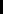 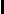  Model                               Sum of SquaresdfMean SquareFSig.1            Regression225.533456.3835.050.001b1            Regression669.8417311.1641            Regression895.37477CoefficientsaCoefficientsaCoefficientsaCoefficientsaCoefficientsaCoefficientsaCoefficientsaCoefficientsaCoefficientsaModelModelUnstandardizedCoefficientsUnstandardizedCoefficientsStandardizedCoefficientstSig.Collinearity StatisticsCollinearity StatisticsModelModelBStd. ErrorBetatSig.ToleranceVIF1(Constant)3.124.25012.501.0001ResikoSistematik.182.191.105.952.034.9631.0381CR.054.001-.009-.079.937.9391.0651ROA.202.099.2292.045.044.9421.0621TA.325.153.2332.116.038.9751.026a. Dependent Variable: DERa. Dependent Variable: DERa. Dependent Variable: DERa. Dependent Variable: DERa. Dependent Variable: DERa. Dependent Variable: DERa. Dependent Variable: DERa. Dependent Variable: DERa. Dependent Variable: DERnk=1k=1k=2k=2k=3k=3k=4k=4k=5k=5ndLdUdLdUdLdUdLdUdLdU60.61021.400270.69961.35640.46721.896480.76291.33240.55911.77710.36742.286690.82431.31990.62911.69930.45482.12820.29572.5881100.87911.31970.69721.64130.52532.01630.37602.41370.24272.8217110.92731.32410.75801.60440.59481.92800.44412.28330.31552.6446120.97081.33140.81221.57940.65771.86400.51202.17660.37962.5061131.00971.34040.86121.56210.71471.81590.57452.09430.44452.3897141.04501.35030.90541.55070.76671.77880.63212.02960.50522.2959151.07701.36050.94551.54320.81401.75010.68521.97740.56202.2198161.10621.37090.98201.53860.85721.72770.73401.93510.61502.1567171.13301.38121.01541.53610.89681.71010.77901.90050.66412.1041181.15761.39131.04611.53530.93311.69610.82041.87190.70982.0600191.18041.40121.07431.53550.96661.68510.85881.84820.75232.0226201.20151.41071.10041.53670.99761.67630.89431.82830.79181.9908211.22121.42001.12461.53851.02621.66940.92721.81160.82861.9635221.23951.42891.14711.54081.05291.66400.95781.79740.86291.9400231.25671.43751.16821.54351.07781.65970.98641.78550.89491.9196241.27281.44581.18781.54641.10101.65651.01311.77530.92491.9018251.28791.45371.20631.54951.12281.65401.03811.76660.95301.8863261.30221.46141.22361.55281.14321.65231.06161.75910.97941.8727271.31571.46881.23991.55621.16241.65101.08361.75271.00421.8608281.32841.47591.25531.55961.18051.65031.10441.74731.02761.8502291.34051.48281.26991.56311.19761.64991.12411.74261.04971.8409301.35201.48941.28371.56661.21381.64981.14261.73861.07061.8326311.36301.49571.29691.57011.22921.65001.16021.73521.09041.8252321.37341.50191.30931.57361.24371.65051.17691.73231.10921.8187331.38341.50781.32121.57701.25761.65111.19271.72981.12701.8128341.39291.51361.33251.58051.27071.65191.20781.72771.14391.8076351.40191.51911.34331.58381.28331.65281.22211.72591.16011.8029361.41071.52451.35371.58721.29531.65391.23581.72451.17551.7987371.41901.52971.36351.59041.30681.65501.24891.72331.19011.7950381.42701.53481.37301.59371.31771.65631.26141.72231.20421.7916391.43471.53961.38211.59691.32831.65751.27341.72151.21761.7886401.44211.54441.39081.60001.33841.65891.28481.72091.23051.7859411.44931.54901.39921.60311.34801.66031.29581.72051.24281.7835421.45621.55341.40731.60611.35731.66171.30641.72021.25461.7814431.46281.55771.41511.60911.36631.66321.31661.72001.26601.7794441.46921.56191.42261.61201.37491.66471.32631.72001.27691.7777451.47541.56601.42981.61481.38321.66621.33571.72001.28741.7762461.48141.57001.43681.61761.39121.66771.34481.72011.29761.7748471.48721.57391.44351.62041.39891.66921.35351.72031.30731.7736481.49281.57761.45001.62311.40641.67081.36191.72061.31671.7725491.49821.58131.45641.62571.41361.67231.37011.72101.32581.7716501.50351.58491.46251.62831.42061.67391.37791.72141.33461.7708511.50861.58841.46841.63091.42731.67541.38551.72181.34311.7701521.51351.59171.47411.63341.43391.67691.39291.72231.35121.7694531.51831.59511.47971.63591.44021.67851.40001.72281.35921.7689541.52301.59831.48511.63831.44641.68001.40691.72341.36691.7684551.52761.60141.49031.64061.45231.68151.41361.72401.37431.7681561.53201.60451.49541.64301.45811.68301.42011.72461.38151.7678571.53631.60751.50041.64521.46371.68451.42641.72531.38851.7675581.54051.61051.50521.64751.46921.68601.43251.72591.39531.7673591.54461.61341.50991.64971.47451.68751.43851.72661.40191.7672601.54851.61621.51441.65181.47971.68891.44431.72741.40831.7671611.55241.61891.51891.65401.48471.69041.44991.72811.41461.7671621.55621.62161.52321.65611.48961.69181.45541.72881.42061.7671631.55991.62431.52741.65811.49431.69321.46071.72961.42651.7671641.56351.62681.53151.66011.49901.69461.46591.73031.43221.7672651.56701.62941.53551.66211.50351.69601.47091.73111.43781.7673661.57041.63181.53951.66401.50791.69741.47581.73191.44331.7675671.57381.63431.54331.66601.51221.69881.48061.73271.44861.7676681.57711.63671.54701.66781.51641.70011.48531.73351.45371.7678691.58031.63901.55071.66971.52051.70151.48991.73431.45881.7680701.58341.64131.55421.67151.52451.70281.49431.73511.46371.7683751.4481.5011.4221.5291.3951.5571.3681.5861.341.617801.4651.5141.441.5411.4161.5681.391.5951.3641.624851.4811.5291.4581.5531.4341.5771.4111.6031.3861.63901.4961.5411.4741.5631.4521.5871.4291.6111.4061.636951.511.5521.4891.5731.4681.5961.4461.6181.4251.6411001.5221.5621.5021.5821.4821.6041.4611.6251.4411.647PrDf0.250.500.100.200.050.100.0250.0500.010.020.0050.0100.0010.00211.000003.077686.3137512.7062031.8205263.65674318.3088420.816501.885622.919994.302656.964569.9248422.3271230.764891.637742.353363.182454.540705.8409110.2145340.740701.533212.131852.776453.746954.604097.1731850.726691.475882.015052.570583.364934.032145.8934360.717561.439761.943182.446913.142673.707435.2076370.711141.414921.894582.364622.997953.499484.7852980.706391.396821.859552.306002.896463.355394.5007990.702721.383031.833112.262162.821443.249844.29681100.699811.372181.812462.228142.763773.169274.14370110.697451.363431.795882.200992.718083.105814.02470120.695481.356221.782292.178812.681003.054543.92963130.693831.350171.770932.160372.650313.012283.85198140.692421.345031.761312.144792.624492.976843.78739150.691201.340611.753052.131452.602482.946713.73283160.690131.336761.745882.119912.583492.920783.68615170.689201.333381.739612.109822.566932.898233.64577180.688361.330391.734062.100922.552382.878443.61048190.687621.327731.729132.093022.539482.860933.57940200.686951.325341.724722.085962.527982.845343.55181210.686351.323191.720742.079612.517652.831363.52715220.685811.321241.717142.073872.508322.818763.50499230.685311.319461.713872.068662.499872.807343.48496240.684851.317841.710882.063902.492162.796943.46678250.684431.316351.708142.059542.485112.787443.45019260.684041.314971.705622.055532.478632.778713.43500270.683681.313701.703292.051832.472662.770683.42103280.683351.312531.701132.048412.467142.763263.40816290.683041.311431.699132.045232.462022.756393.39624300.682761.310421.697262.042272.457262.750003.38518310.682491.309461.695522.039512.452822.744043.37490320.682231.308571.693892.036932.448682.738483.36531330.682001.307741.692362.034522.444792.733283.35634340.681771.306951.690922.032242.441152.728393.34793350.681561.306211.689572.030112.437722.723813.34005360.681371.305511.688302.028092.434492.719483.33262370.681181.304851.687092.026192.431452.715413.32563380.681001.304231.685952.024392.428572.711563.31903390.680831.303641.684882.022692.425842.707913.31279400.680671.303081.683852.021082.423262.704463.30688PrDf0.250.100.050.0250.010.0050.001PrDf0.500.200.100.0500.020.0100.002410.680521.302541.682882.019542.420802.701183.30127420.680381.302041.681952.018082.418472.698073.29595430.680241.301551.681072.016692.416252.695103.29089440.680111.301091.680232.015372.414132.692283.28607450.679981.300651.679432.014102.412122.689593.28148460.679861.300231.678662.012902.410192.687013.27710470.679751.299821.677932.011742.408352.684563.27291480.679641.299441.677222.010632.406582.682203.26891490.679531.299071.676552.009582.404892.679953.26508500.679431.298711.675912.008562.403272.677793.26141510.679331.298371.675282.007582.401722.675723.25789520.679241.298051.674692.006652.400222.673733.25451530.679151.297731.674122.005752.398792.671823.25127540.679061.297431.673562.004882.397412.669983.24815550.678981.297131.673032.004042.396082.668223.24515560.678901.296851.672522.003242.394802.666513.24226570.678821.296581.672032.002472.393572.664873.23948580.678741.296321.671552.001722.392382.663293.23680590.678671.296071.671092.001002.391232.661763.23421600.678601.295821.670652.000302.390122.660283.23171610.678531.295581.670221.999622.389052.658863.22930620.678471.295361.669801.998972.388012.657483.22696630.678401.295131.669401.998342.387012.656153.22471640.678341.294921.669011.997732.386042.654853.22253650.678281.294711.668641.997142.385102.653603.22041660.678231.294511.668271.996562.384192.652393.21837670.678171.294321.667921.996012.383302.651223.21639680.678111.294131.667571.995472.382452.650083.21446690.678061.293941.667241.994952.381612.648983.21260700.678011.293761.666911.994442.380812.647903.21079710.677961.293591.666601.993942.380022.646863.20903720.677911.293421.666291.993462.379262.645853.20733730.677871.293261.666001.993002.378522.644873.20567740.677821.293101.665711.992542.377802.643913.20406750.677781.292941.665431.992102.377102.642983.20249760.677731.292791.665151.991672.376422.642083.20096770.677691.292641.664881.991252.375762.641203.19948dfuntukpenyebut(N2)dfuntuk pembilang (N1)dfuntuk pembilang (N1)dfuntuk pembilang (N1)dfuntuk pembilang (N1)dfuntuk pembilang (N1)dfuntuk pembilang (N1)dfuntuk pembilang (N1)dfuntuk pembilang (N1)dfuntuk pembilang (N1)dfuntuk pembilang (N1)dfuntukpenyebut(N2)123456789101161199216225230234237239241242218.5 119.0 019.1 619.2 519.3 019.3 319.3 519.3 719.3 819.4 0310.139.559.289.129.018.948.898.858.818.7947.716.946.596.396.266.166.096.046.005.9656.615.795.415.195.054.954.884.824.774.7465.995.144.764.534.394.284.214.154.104.0675.594.744.354.123.973.873.793.733.683.6485.324.464.073.843.693.583.503.443.393.3595.124.263.863.633.483.373.293.233.183.14104.964.103.713.483.333.223.143.073.022.98114.843.983.593.363.203.093.012.952.902.85124.753.893.493.263.113.002.912.852.802.75134.673.813.413.183.032.922.832.772.712.67144.603.743.343.112.962.852.762.702.652.60154.543.683.293.062.902.792.712.642.592.54164.493.633.243.012.852.742.662.592.542.49174.453.593.202.962.812.702.612.552.492.45184.413.553.162.932.772.662.582.512.462.41194.383.523.132.902.742.632.542.482.422.38204.353.493.102.872.712.602.512.452.392.35214.323.473.072.842.682.572.492.422.372.32224.303.443.052.822.662.552.462.402.342.30234.283.423.032.802.642.532.442.372.322.27244.263.403.012.782.622.512.422.362.302.25254.243.392.992.762.602.492.402.342.282.24264.233.372.982.742.592.472.392.322.272.22274.213.352.962.732.572.462.372.312.252.20284.203.342.952.712.562.452.362.292.242.19294.183.332.932.702.552.432.352.282.222.18304.173.322.922.692.532.422.332.272.212.16314.163.302.912.682.522.412.322.252.202.15324.153.292.902.672.512.402.312.242.192.14334.143.282.892.662.502.392.302.232.182.13344.133.282.882.652.492.382.292.232.172.12354.123.272.872.642.492.372.292.222.162.11364.113.262.872.632.482.362.282.212.152.11374.113.252.862.632.472.362.272.202.142.10384.103.242.852.622.462.352.262.192.142.09394.093.242.852.612.462.342.262.192.132.08404.083.232.842.612.452.342.252.182.122.08414.083.232.832.602.442.332.242.172.122.07424.073.222.832.592.442.322.242.172.112.06434.073.212.822.592.432.322.232.162.112.06444.063.212.822.582.432.312.232.162.102.05454.063.202.812.582.422.312.222.152.102.05dfuntukpenyebut(N2)dfuntuk pembilang (N1)dfuntuk pembilang (N1)dfuntuk pembilang (N1)dfuntuk pembilang (N1)dfuntuk pembilang (N1)dfuntuk pembilang (N1)dfuntuk pembilang (N1)dfuntuk pembilang (N1)dfuntuk pembilang (N1)dfuntuk pembilang (N1)dfuntukpenyebut(N2)12345678910464.053.202.812.572.422.302.222.152.092.04474.053.202.802.572.412.302.212.142.092.04484.043.192.802.572.412.292.212.142.082.03494.043.192.792.562.402.292.202.132.082.03504.033.182.792.562.402.292.202.132.072.03514.033.182.792.552.402.282.202.132.072.02524.033.182.782.552.392.282.192.122.072.02534.023.172.782.552.392.282.192.122.062.01544.023.172.782.542.392.272.182.122.062.01554.023.162.772.542.382.272.182.112.062.01564.013.162.772.542.382.272.182.112.052.00574.013.162.772.532.382.262.182.112.052.00584.013.162.762.532.372.262.172.102.052.00594.003.152.762.532.372.262.172.102.042.00604.003.152.762.532.372.252.172.102.041.99614.003.152.762.522.372.252.162.092.041.99624.003.152.752.522.362.252.162.092.031.99633.993.142.752.522.362.252.162.092.031.98643.993.142.752.522.362.242.162.092.031.98653.993.142.752.512.362.242.152.082.031.98663.993.142.742.512.352.242.152.082.031.98673.983.132.742.512.352.242.152.082.021.98683.983.132.742.512.352.242.152.082.021.97693.983.132.742.502.352.232.152.082.021.97703.983.132.742.502.352.232.142.072.021.97713.983.132.732.502.342.232.142.072.011.97723.973.122.732.502.342.232.142.072.011.96733.973.122.732.502.342.232.142.072.011.96743.973.122.732.502.342.222.142.072.011.96753.973.122.732.492.342.222.132.062.011.96763.973.122.722.492.332.222.132.062.011.96773.973.122.722.492.332.222.132.062.001.96783.963.112.722.492.332.222.132.062.001.95793.963.112.722.492.332.222.132.062.001.95803.963.112.722.492.332.212.132.062.001.95813.963.112.722.482.332.212.122.052.001.95823.963.112.722.482.332.212.122.052.001.95833.963.112.712.482.322.212.122.051.991.95843.953.112.712.482.322.212.122.051.991.95853.953.102.712.482.322.212.122.051.991.94863.953.102.712.482.322.212.122.051.991.94873.953.102.712.482.322.202.122.051.991.94883.953.102.712.482.322.202.122.051.991.94893.953.102.712.472.322.202.112.041.991.94903.953.102.712.472.322.202.112.041.991.94